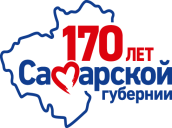 КалендарьПервенство городского округа Тольятти по футболу среди юношей.Группа 2013 г.р.      04 июня – август 2021г., г. Тольятти, стадион «Спутник» (ул. Юбилейная 6Б).    Участники:1. ДФЦ СШОР №12 «Лада»  Маркелов А.А.2. Школа №91  Куковякин В.Л.3. ЦПФ Лада-Тольятти  Минеев А.А.Формат: 40х20 м, ворота 3х2, 2 тайма по 20 минут, 4+1, мяч №4, вне игры «нет», ввод мяча сбоку – ногой, разрешены обратные замены по сигналу судьи. Оформление протоколов перед играми обязательно! Приносим карточки игроков и заявки на игры! 1 тур, 04 июня 2021г., пятница	                                      2 тур, 11 июня 2021г., пятница 3 тур, 18 июня 2021г., пятница	                                       4 тур, 25 июня 2021г., пятница 5 тур, 6 августа 2021г., пятница	                                     6 тур, 13 августа 2021г., пятница7 тур, 20 августа 2021г., пятница	                       8 тур, 27 августа 2021г., пятница9 тур                                                      сроки и время будут обозначены позже 	                                                                                        Таблица группы  2013 г.р.    2 турДФЦ СШОР №12 «Лада» -Школа-91   2-211.001 полеШкола-91 – ЦПФ Лада-Тольятти  7-4ЦПФ Лада-Тольятти -ДФЦ СШОР №12 «Лада»11.001 полеШкола-91 – ДФЦ СШОР №12 «Лада»ЦПФ Лада-Тольятти -Школа-9111.001 полеДФЦ СШОР №12 «Лада» -ЦПФ Лада-ТольяттиДФЦ СШОР №12 «Лада» -Школа-9111.001 полеШкола-91 -ЦПФ Лада-ТольяттиЦПФ Лада-Тольятти -ДФЦ СШОР №12 «Лада»11.001 полеместокомандаматчипобеданичьяпроигрышмячиочки1Школа-9121109-6 (+3)42ДФЦ СШОР №12 «Лада»10102-2 (0)13ЦПФ Лада-Тольятти10014-7 (-3)0